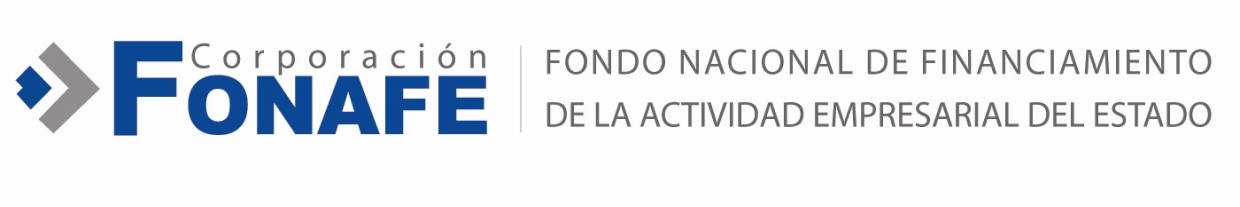 DECLARACION JURADA No. 2Por el presente documento declaro bajo juramento lo siguiente:Poseo el o los grados académicos universitarios señalados en mi hoja de vida, según lo dispuesto por la Ley Universitaria – Ley 30220 o norma que lo sustituya, así como reúno los requisitos mínimos del perfil del puesto de Gerente de Proyectos y Obras de SEDAPAL el mismo que declaro conocer.No he sido destituido o despedido por falta administrativa y/o disciplinaria en una entidad, organismo o empresa del Estado.No he sido revocado o removido del Directorio de una entidad, organismo o empresa.No soy parte en procesos judiciales pendientes de resolución contra la Empresa donde ejerzo o ejerceré las funciones.No estoy incurso en ninguna de las prohibiciones contenidas en la Ley N° 26771 – Ley que establece la prohibición de ejercer la facultad de nombramiento y contratación de personal en el sector público, y su reglamento, en casos de parentesco.No estoy comprendido en alguna de las prohibiciones e incompatibilidades que establecen la Ley General de Sociedades – Ley 26887, ni la Ley General del Sistema Financiero y del Sistema de Seguros y Orgánica de la Superintendencia de Banca y Seguros – Ley 26702,  la Ley N° 27588 y el Decreto Supremo N° 019-2002-PCM, o desempeñe algún cargo en empresas o entidades privadas del mismo sector económico.Conozco las disposiciones contenidas en la Ley N° 28175, Ley Marco del Empleo Público.Conozco las disposiciones contenidas en los artículos 427° y 438° del Código Penal referidos a los delitos de falsificación de documentos y falsedad genérica, respectivamente.Atentamente,Nombre:_______________________________Firma:_______________________________DNI:_______________________________